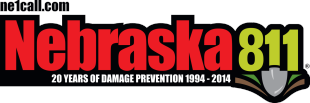 STATEWIDE ONE-CALL NOTIFICATION CENTER BOARD OF DIRECTORS BOARD MEETING AGENDA				             April 12, 2018    Location: Lincoln Waste Water Treatment Plant 2400 Theresa StreetLincoln, Ne. Committee Meetings: 8:30 am                                                        Board meeting: 9:00 am                                                                   Please note the change in the Board Meeting Start time.Call Meeting to Order – Board ChairHousekeeping -  Meeting Notice posted – On the Web – Addressing the boardRoll Call –Introductions Guest’s introductionsApproval of Meeting Agenda –Approval of Minutes of the previous MeetingFeb. 15th meeting April 28th Special meeting Public Comment ( limited to 20 minutes total)Committee Reports:  Policy Committee Legislature Committee Legislative ActivityLR – 426 – Study the One Call System.Advertising Committee DPRC Center –DPRC Status Report – Tyler  Outreach report – Jill9.	Treasurer’s Report: - John B.Treasurers Report Moving the money from the switch overQuestions / Concerns 10. Ne. AG’s Report:Report on number of Violations submittedReport on Number under investigationReport on Violations dismissedReport on Violations closed with actions taken. Question or concerns for the AG’s Office11.	State Fire Marshal’s Report – David’s Update –Kevin’s Report and meeting dates for 2018Regina’s Updates Questions / Concerns for David, Kevin or Regina  Old BusinessDirt Reporting toolManual Update / Survey – Excavators & MembersUnderground Safety Summit UpdateCGA Damage Prevention Conference – Phoenix  Ticket Search / New BusinessCommunicating with the Transportation / Telecommunications CommitteeNew One Call Bill LanguageProposed 2018 language changes to Rule and Reg.The new Board Make up Large projects Rules and Reg / Language changes – Round #2  2018 Stakeholder Roundtable ScheduleNational Dig Safe Month & Proclamation Signing One Call Tickets – Language found on One Call Tickets / Is it needed.Call Center Contract Jan. 2019 thru December 31,2021 2018 Locator Workshops 811 Hot Air Balloon Tour in 2018811 School Tree plant programs – 2018 One Call Tickets – Who can view What?What is your job on the Ne811 board?Common Ground of Nebraska Report –  CGA Updates - Next CGN Meeting – Closing Comments from the Chair –A challenge for all Board membersMetro vs Rural Stakeholders – How does it affect them all. Next meeting date and site –  June 7th – Kearney Area  Adjournment:The public may request that items be added to the Agenda if such requests are received 24 Hours prior to any scheduled meeting. Requests must be in writing and directed to: Val Snyder, NE811 Board Chairperson; 3808 28th Ave. Suite B. Kearney, Nebraska 68845                                  Or E - Mail to – val.snyder@tallgrassenergylp.com